UNIVERSITY OF TURBAT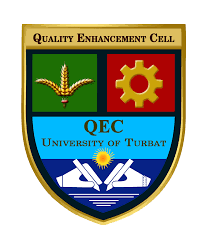 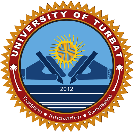 QUALITY ENHANCEMENT CELLProforma 1Daily Class Activity Report (By Teacher)Basic InformationBasic InformationBasic InformationBasic InformationCourse Title:_____________________________Course Code: ___________________Course Credits:_____________________________Lecture No:___________________Teacher Name:_____________________________Date:___________________Intended Learning Outcomes/Main TopicIntended Learning Outcomes/Main TopicIntended Learning Outcomes/Main TopicIntended Learning Outcomes/Main TopicAt the end of this lecture, the students will be able to:At the end of this lecture, the students will be able to:At the end of this lecture, the students will be able to:At the end of this lecture, the students will be able to:Activity (Tick all if appropriate)Lecture: _____  Discussion: ____ Quiz: ____ Class Presentation: ____ Any Other: _____________ Activity (Tick all if appropriate)Lecture: _____  Discussion: ____ Quiz: ____ Class Presentation: ____ Any Other: _____________ Activity (Tick all if appropriate)Lecture: _____  Discussion: ____ Quiz: ____ Class Presentation: ____ Any Other: _____________ Activity (Tick all if appropriate)Lecture: _____  Discussion: ____ Quiz: ____ Class Presentation: ____ Any Other: _____________ ____________________________                                                 _______________________       Teacher Signature                                                                                   HoD Signature____________________________                                                 _______________________       Teacher Signature                                                                                   HoD Signature____________________________                                                 _______________________       Teacher Signature                                                                                   HoD Signature____________________________                                                 _______________________       Teacher Signature                                                                                   HoD Signature